一般行業安全衛生檢查-勞動審查結果通知書公告週知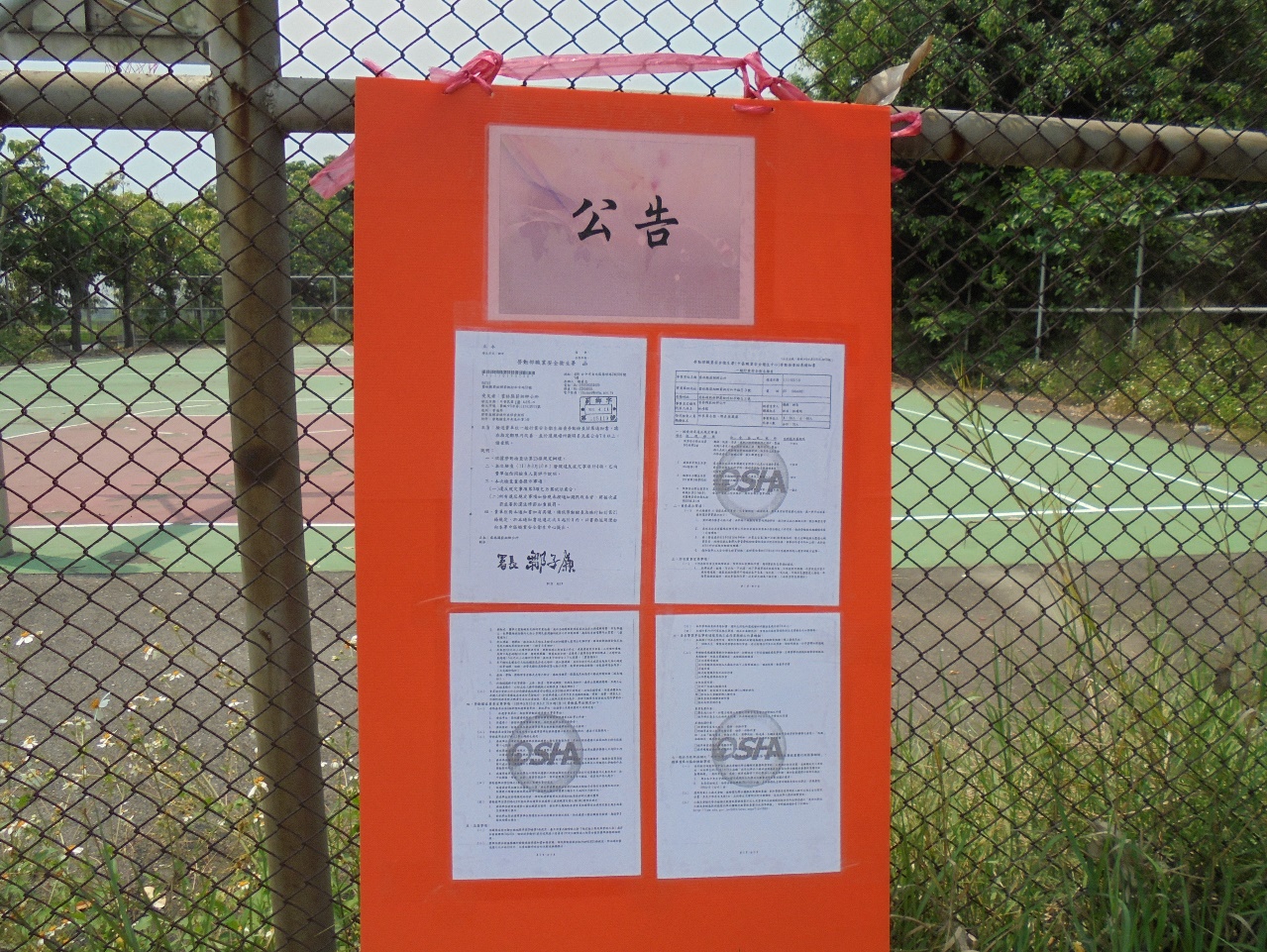 公告期限:自111.4.13公告至111.4.27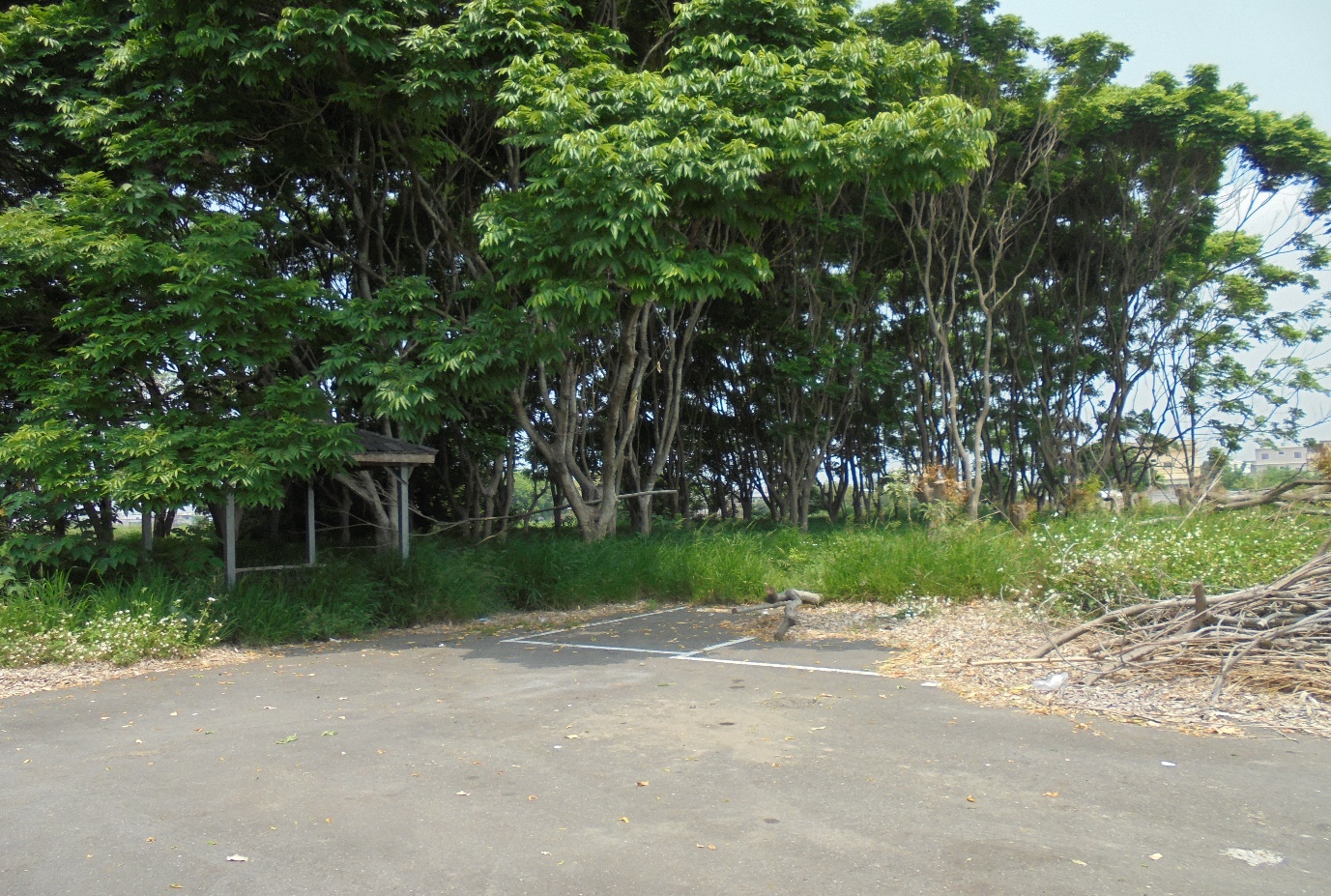 莿桐鄉第五公墓饒平公園籃球場